Обсуждение работы ГМО учителей начальных классов по выявлению проблемных/актуальных вопросов по итогам 2020/21 уч.г.Сроки проведения – 20.05.21- 30.05.21	Приняло участие- 35 педагогов. Результаты опроса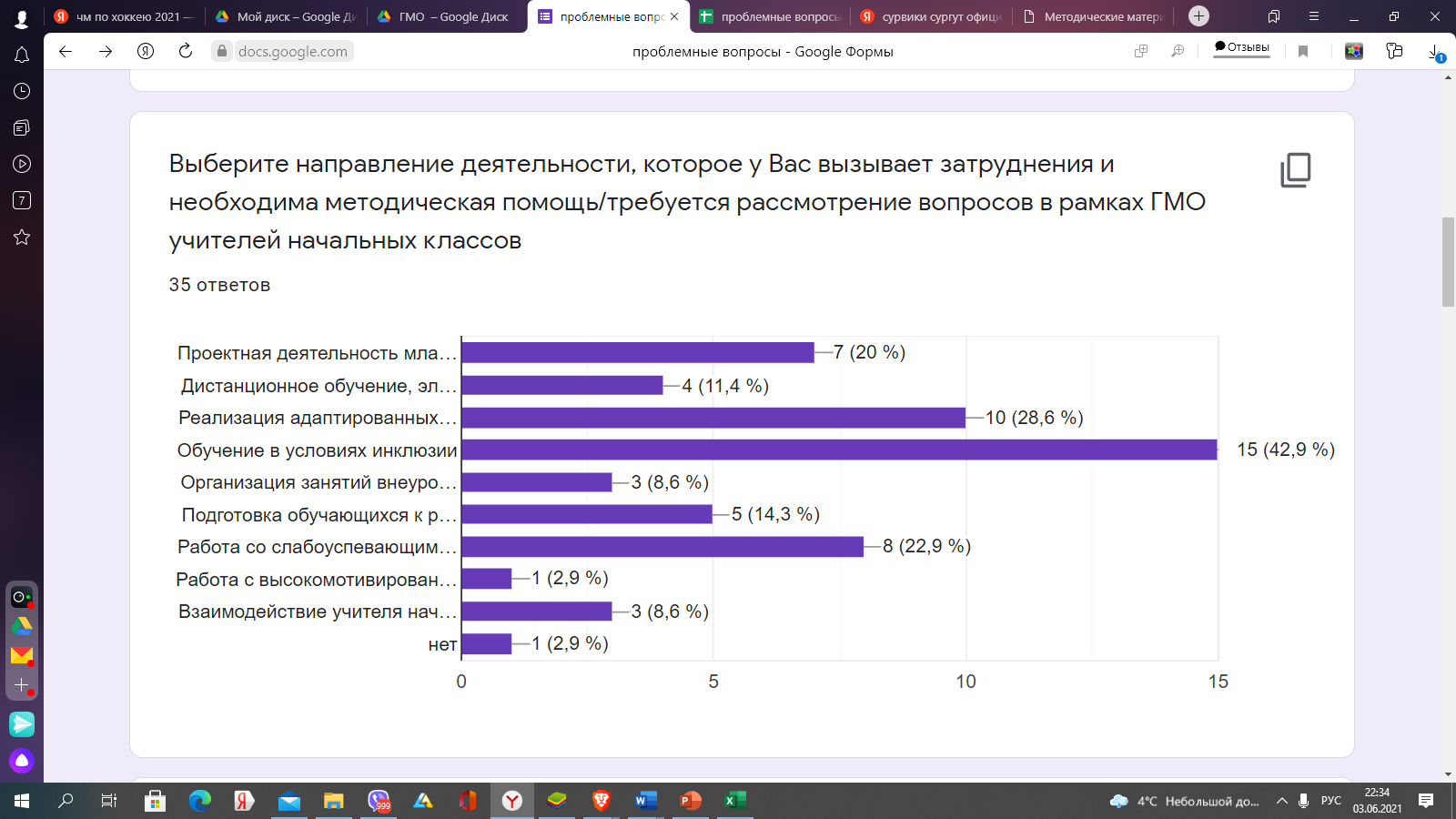 Наиболее актуальные темы: 1. Обучение в условиях инклюзии;2. Реализация адаптированных программ;3. Работа со слабоуспевающими детьми;4. Проектная деятельность младших школьников;5. Подготовка обучающихся к различного рода олимпиадам и конкурсам. На вопрос «Какой опыт работы Вы/ команда учителей образовательного учреждения можете представить в рамках работы городского методического объединения в 2021-2022 учебном году?» получены следующие ответы:Проектная деятельность младших школьниковОбучение каллиграфии на уроках письма на основе УМК "Автодидактика: Каллиграфия" под рук.канд. филос.наук, доцента Е.А СуворинойОрганизация дистанционного обучения, реализация адаптированных программ (ТНР) 1.Организация воспитательной работы в классном коллективе. 2. Организация работы в детских оздоровительных лагерях.1.Организация воспитательной работы в классном коллективе. 2. Организация работы в детских оздоровительных лагерях.Разработка и проведение уроков, мероприятий, внеклассных занятий. Реализация проекта "Успешное чтение"Разработка и проведение внеклассных мероприятий Актуальность надпредметного курса "Мир длеятельности" в рамках ФГОС.Развитие критического мышления и креативности учащихся начальной школыВнеурочная деятельностьВзаимодействие со специалистамиПроектная деятельность младших школьниковРазвитие познавательной активности на уроках в начальной школе.Внеурочная деятельностьНе знаю Затрудняюсь ответитьРеализация адаптированных общеобразовательных программ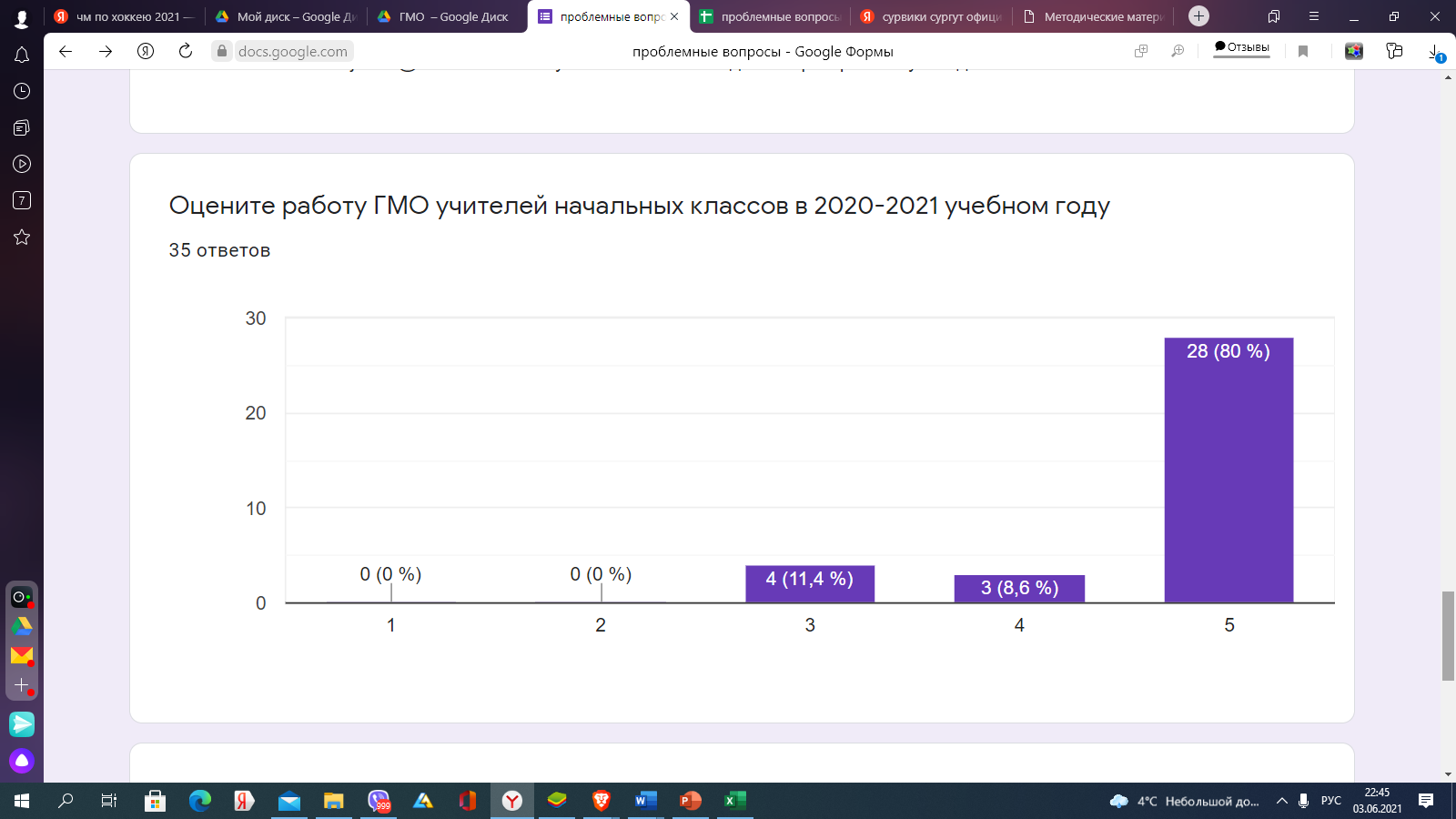 Анализируя полученные данные, можно сделать вывод, что:- работа ГМО учителей начальных классов в 2020/2021 уч.году организована эффективно;- рассматриваемые вопросы актуальны; содержательны.Определены проблемные вопросы, которые необходимо включить в план работы ГМО:1. Обучение в условиях инклюзии;2. Реализация адаптированных программ;3. Работа со слабоуспевающими детьми;4. Проектная деятельность младших школьников;5. Подготовка обучающихся к различного рода олимпиадам и конкурсам. Справку подготовила 				/ С.А. ЗагретдиноваНа вопрос «Укажите более детально волнующие Вас вопросы в выбранном  направлении деятельности» получены следующие ответы: Работа с детьми в условиях инклюзии Организация работы по данному направлениюСоставление адаптированных общеобразовательных программИспользование цифровых технологий в работе с учащимися, испытывающими затруднения в освоении общеобразовательных программ, выстраивание индивидуального маршрута продвижения учащегося.Реализация адаптированных общеобразовательных программДля слабоуспевающих детей организуются консультации. Но не всегда это эффективно и помогаетДля слабоуспевающих детей организуются консультации. Но не всегда это эффективно и помогаетКак организовать учебный процесс для детей с особенностямиОрганизация работы по Робототехнике, алгоритм сопровождения со специалистамиДифференцированное обучениеОрганизация работы в условиях инклюзииПодготовка учащихся к компетентностным соревнованиямВозможности использования программ при проведении уроков в режиме онлайнРабота с детьми ОВЗ  в обычном классе Реализация адаптированных программ в ходе уроков.Как организовать проектную деятельность, как научить детей самостоятельно искать проблему Работа с детьми ОВЗ, работа с детьми с девиантным поведениемРеализация адаптированных программ в ходе уроков.Проектная деятельность младших школьников Нехватка методической литературы, отсутсвие возможностей по устанвлению zoom у родителей.Создание условий для формирования и приобретения исследовательских умений учащихся, развитие самостоятельности и инициативы, способствующих развитию творческих способностей.На вопрос «Какие у Вас есть пожелания по улучшению работы городского методического объединения учителей начальных классов в 2021-2022 учебном году?» получены следующие ответы:Пожеланий нет. Спасибо за информацию! Повышение уровня технического оснащения при трансляции опытаВ этом учебном году была проведена работа на высоком уровнеЗаседания были содержательными. Всем успеха!Все устраиваетХорошего отдыха всем!!! Работа на высоте!Удачи! В это сложное для нас время!!!Все хорошо Дальнейших успеховСпасибо за трудУдачи. Продолжать работать в данном направлении Благодарю за работу.Все отлично Техническая поддержка выступающихМероприятия касаемая адаптированный программыОзнакомить с результатом (ошибками и заданиями) компетентностной олимпиады в начальной школе, с заданиями, которые выполняли дети, чтобы понимать к чему готовить детей и какие задания вызвали трудность, либо не принесли хорошего результата.Хотелось знать предложения семинаров и их темы.Организовать единые требованияМероприятия касаемая адаптированный программыСпасибо большое за содержательные и информативные заседания ГМО.